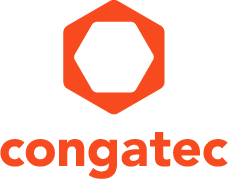 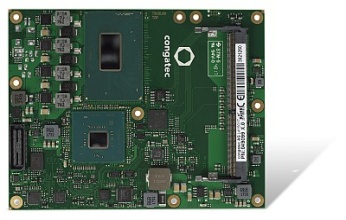 Text and photograph available at: https://www.congatec.com/en/congatec/press-releases.html  Press releasecongatec(콩가텍), 임베디드 에지 컴퓨팅을 위한 10개의 새로운 고성능 모듈을 선보이다최신,최고의 Intel®제품을 적용한 신제품Deggendorf, Germany, 17July, 2019  * * *  congatec(콩가텍)  표준화 및 맞춤화된 임베디드 컴퓨터 보드 및 모듈 시장을 선도하는 업체로서  오늘날 최고의 기술력을 지닌 인텔의 최신 임베디드 프로세서 기술을 적용한 10가지 새로운 COM Express Type 6 모듈을 소개했다. 이번에 선보인 Intel® Xeon® 4종, Intel® Core™ 3종, Intel® Celeron® 2종 및 Intel® Pentium® 1종은 모두 동일한 Intel 마이크로아키텍처 (코드네임 커피 레이크 H)를 기반으로 한다. 이로써 congatec(콩가텍)은 conga-TS370 COM Express 모듈 디자인 한 개에 새로운 10종의 프로세서를 모두 제공할 수 있게 되었으며, 단일 마이크로아키텍처에 총 14종의 프로세서 모듈을 사용할 수 있게 되어 광범위한 확장성을 제공한다. 2.8GHz Intel Xeon E-2276ME 프로세서를 탑재한 경우 45W 6코어 모듈의 컴퓨팅 파워를 제공하므로 현재 판매되는 통합형 고성능 프로세서 그래픽을 사용해 최고의 임베디드 컴퓨팅 성능을 누릴 수 있다. 또한 35W의 2.4GHz Intel Celeron G4930E 프로세서 모듈은 새로운 수준의 가성비를 보여준다.특히 주목할만한 것은 Intel Xeon E-2276ML 및 Intel Core i7-9850HL 프로세서에 제공되는 25W의 TDP를 탑재한 6코어 congatec(콩가텍) 모듈 2종이다. 개발자는 하이퍼스레딩 기술을 통해 최대 12개의 독립형 버츄얼 머신을 동시에 실행할 수 있는 완전 수동 냉각식 임베디드 에지 컴퓨팅 시스템을 개발할 수 있다. 이를 통해 완전히 밀폐된 시스템, 혹독한 환경 조건 및 높은 수준의 IP 보호 정책이 적용된 곳에서도 작업할 수 있다. Intel® Xeon® E-2254ML 또는 Intel® Core™ i3-9100HL 프로세서의 쿼드코어 모듈 2종 및 Intel® Celeron® G4932E 프로세서 기반 모듈에도 동일하게 적용되며, 모두 25W의 – 부분적으로 구성가능 -  TDP를 가졌다.“임베디드 에지 컴퓨팅 분야에서 당사의 OEM 고객은 과거에 단일 임베디드 에지 컴퓨터에서 분리되어 있던 시스템을 하나로 통합하는 멀티코어 플랫폼을 사용하고 있다. 하이퍼바이저  기술을 통해 한 개의 시스템에서 최대 12개의 버추얼 머신을 동시에 운용할 수 있다.  여기에는 실시간 컨트롤러 (소프트 PLC) 및 시간 동기식 네트워킹을 통한 촉각 인터넷용 Industry 4.0 게이트웨이, 클라우드와 중앙 관리 시스템, 시각 시스템과 인공지능 (AI), 딥 러닝 어플리케이션으로 빅데이터를 전송하는 IoT 게이트웨이 등이 포함된다. 거기에 침입 방지 및 감지 시스템과 같은 Software-defined-Networking  기능이 있어 애플리케이션과 동시에 데이터 트래픽을 분석하므로 분석 및 애플리케이션의 연속된 작업으로 발생하는 지연 시간을 피할 수 있다. ” 라고 congatec(콩가텍)의 COM Express 모듈의 프로덕트 라인 매니저인 Andreas Bergbauer가 설명했다.임베디드 에지 컴퓨팅 외에 다른 적용 사례로는 전통적인 고성능 의료용 이미징 시스템과 HMI는 물론, 인텔 그래픽 기술과 함께 단일 다이에서 동급 최고의 컴퓨팅 파워와 처리량이 필요한 디지털 사이니지, 고성능 게이밍, 인포테인먼트 시스템 등이 포함된다.conga-TS370 COM Express Type 6 Computer-on-Modules는 다음 표준 구성으로 주문할 수 있다.conga-TS370 COM Express Type 6 Computer-on-Modules의 기능 관련 종합 정보는 다음 링크에서 자세하게 살펴볼 수 있다: https://www.congatec.com/en/products/com-express-type-6/conga-ts370.html About congatec 
congatec is a leading supplier of industrial computer modules using the standard form factors COM Express, Qseven and SMARC as well as single board computers and customizing services. congatec’s products can be used in a variety of industries and applications, such as industrial automation, medical, entertainment, transportation, telecommunication, test & measurement and point-of-sale. Core knowledge and technical know-how includes unique extended BIOS features as well as comprehensive driver and board support packages. Following the design-in phase, customers are given support via extensive product lifecycle management. The company’s products are manufactured by specialist service providers in accordance with modern quality standards. Headquartered in Deggendorf, Germany, congatec currently has entities in USA, Taiwan, China, Japan and Australia as well as United Kingdom, France, and the Czech Republic. More information is available on our website at www.congatec.com or via Facebook, Twitter and YouTube.* * *Intel, Core, Xeon, Pentium and Celeron are registered trademarks of Intel Corporation in the U.S. and other countries.Reader enquiries:Press contact:congatec AGSAMS Network Christian EderMichael HennenPhone: +49-991-2700-0Phone: +49-2405-4526720info@congatec.com www.congatec.com info@sams-network.com www.sams-network.com ProcessorCores/
ThreadsClock [GHz] (Base/Boost) 
Cache (MB) TDP / cTDP [W] NewIntel® Xeon®
E-2276ME 6 / 122.8 / 4.51245 / 35Intel® Xeon® 
E-2176M6 / 122.7 / 4.41245 / 35NewIntel® Xeon® 
E-2276ML6 / 122.0 / 2.41225NewIntel® Core™ i7-9850H6 / 122.7 / 4.4945 / 35Intel® Core™ i7-8850H6 / 122.6 / 4.3945 / 35NewIntel® Xeon® 
E-2254ME4 / 82.6 / 3.8845 / 35NewIntel® Core™ i7-9850HL6 / 121.9 / 4.1925Intel® Core™ i5-8400H4 / 82.5 / 4.2845 / 35Intel® Core™ i3-8100H4 / 43.0 / 2.6645 / 35NewIntel® Xeon® 
E-2254ML4 / 81.7 / 3.5825NewIntel® Core™ 
i3-9100HL4 /41.6 / 2.9625NewIntel® Pentium® Gold 5600E2 / 22.6 / 3.1435NewIntel® Celeron® 
G4930E2 / 22.4 / 2.4235NewIntel® Celeron® 
G4932E2 / 21.9 / 1.9225